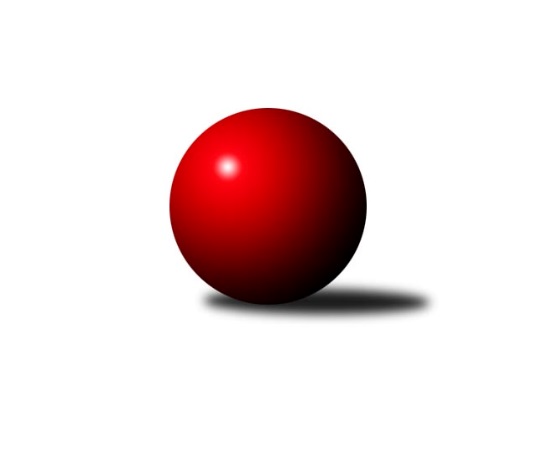 Č.24Ročník 2018/2019	4.5.2024 Zlínský krajský přebor 2018/2019Statistika 24. kolaTabulka družstev:		družstvo	záp	výh	rem	proh	skore	sety	průměr	body	plné	dorážka	chyby	1.	TJ Bojkovice Krons	22	17	0	5	127.0 : 49.0 	(166.0 : 98.0)	2602	34	1790	813	33.9	2.	TJ Kelč	22	17	0	5	111.0 : 65.0 	(153.5 : 110.5)	2562	34	1756	807	37.4	3.	KK Camo Slavičín A	22	13	2	7	101.5 : 74.5 	(147.5 : 116.5)	2554	28	1764	790	35.6	4.	TJ Gumárny Zubří	22	12	2	8	97.5 : 78.5 	(147.5 : 116.5)	2516	26	1753	763	40	5.	KK Kroměříž	23	11	1	11	89.5 : 94.5 	(135.0 : 141.0)	2499	23	1742	757	48.3	6.	TJ Valašské Meziříčí B	23	11	0	12	97.5 : 86.5 	(137.0 : 139.0)	2515	22	1739	775	39.4	7.	SC Bylnice	22	10	1	11	78.0 : 98.0 	(128.5 : 135.5)	2506	21	1754	752	38.4	8.	TJ Valašské Meziříčí C	23	9	2	12	83.5 : 100.5 	(124.0 : 152.0)	2483	20	1746	737	48.1	9.	VKK Vsetín B	22	9	1	12	79.5 : 96.5 	(120.0 : 144.0)	2482	19	1733	749	43.1	10.	KK Camo Slavičín B	22	7	3	12	71.0 : 105.0 	(114.0 : 150.0)	2493	17	1739	754	47.6	11.	KC Zlín C	22	8	0	14	76.5 : 99.5 	(114.0 : 150.0)	2493	16	1730	762	43.4	12.	VKK Vsetín C	22	7	2	13	74.5 : 101.5 	(120.5 : 143.5)	2443	16	1713	730	43.2	13.	TJ Sokol Machová B	23	7	0	16	73.0 : 111.0 	(132.5 : 143.5)	2486	14	1721	765	46.2Tabulka doma:		družstvo	záp	výh	rem	proh	skore	sety	průměr	body	maximum	minimum	1.	TJ Bojkovice Krons	12	10	0	2	73.0 : 23.0 	(97.5 : 46.5)	2709	20	2832	2573	2.	TJ Kelč	10	9	0	1	55.5 : 24.5 	(75.5 : 44.5)	2554	18	2635	2434	3.	KK Kroměříž	12	8	1	3	54.5 : 41.5 	(79.5 : 64.5)	2443	17	2512	2362	4.	TJ Gumárny Zubří	10	8	0	2	55.0 : 25.0 	(80.5 : 39.5)	2488	16	2588	2396	5.	TJ Valašské Meziříčí B	12	8	0	4	62.0 : 34.0 	(80.0 : 64.0)	2642	16	2737	2535	6.	KK Camo Slavičín A	11	7	1	3	51.5 : 36.5 	(76.5 : 55.5)	2607	15	2715	2509	7.	SC Bylnice	11	7	0	4	45.5 : 42.5 	(74.5 : 57.5)	2539	14	2597	2457	8.	VKK Vsetín C	12	6	1	5	48.0 : 48.0 	(69.0 : 75.0)	2490	13	2570	2382	9.	VKK Vsetín B	10	6	0	4	42.5 : 37.5 	(63.0 : 57.0)	2527	12	2641	2396	10.	TJ Valašské Meziříčí C	12	5	2	5	49.0 : 47.0 	(72.0 : 72.0)	2574	12	2646	2472	11.	TJ Sokol Machová B	11	5	0	6	39.5 : 48.5 	(66.5 : 65.5)	2547	10	2602	2494	12.	KK Camo Slavičín B	11	4	2	5	37.5 : 50.5 	(61.0 : 71.0)	2525	10	2622	2425	13.	KC Zlín C	11	3	0	8	36.5 : 51.5 	(54.0 : 78.0)	2445	6	2559	2368Tabulka venku:		družstvo	záp	výh	rem	proh	skore	sety	průměr	body	maximum	minimum	1.	TJ Kelč	12	8	0	4	55.5 : 40.5 	(78.0 : 66.0)	2564	16	2671	2462	2.	TJ Bojkovice Krons	10	7	0	3	54.0 : 26.0 	(68.5 : 51.5)	2587	14	2730	2433	3.	KK Camo Slavičín A	11	6	1	4	50.0 : 38.0 	(71.0 : 61.0)	2553	13	2728	2382	4.	KC Zlín C	11	5	0	6	40.0 : 48.0 	(60.0 : 72.0)	2499	10	2639	2351	5.	TJ Gumárny Zubří	12	4	2	6	42.5 : 53.5 	(67.0 : 77.0)	2520	10	2681	2389	6.	TJ Valašské Meziříčí C	11	4	0	7	34.5 : 53.5 	(52.0 : 80.0)	2489	8	2636	2323	7.	KK Camo Slavičín B	11	3	1	7	33.5 : 54.5 	(53.0 : 79.0)	2505	7	2677	2391	8.	SC Bylnice	11	3	1	7	32.5 : 55.5 	(54.0 : 78.0)	2503	7	2680	2390	9.	VKK Vsetín B	12	3	1	8	37.0 : 59.0 	(57.0 : 87.0)	2483	7	2723	2315	10.	TJ Valašské Meziříčí B	11	3	0	8	35.5 : 52.5 	(57.0 : 75.0)	2500	6	2640	2310	11.	KK Kroměříž	11	3	0	8	35.0 : 53.0 	(55.5 : 76.5)	2507	6	2664	2396	12.	TJ Sokol Machová B	12	2	0	10	33.5 : 62.5 	(66.0 : 78.0)	2478	4	2632	2366	13.	VKK Vsetín C	10	1	1	8	26.5 : 53.5 	(51.5 : 68.5)	2449	3	2589	2319Tabulka podzimní části:		družstvo	záp	výh	rem	proh	skore	sety	průměr	body	doma	venku	1.	TJ Bojkovice Krons	12	10	0	2	72.0 : 24.0 	(91.0 : 53.0)	2611	20 	5 	0 	1 	5 	0 	1	2.	KK Camo Slavičín A	12	8	1	3	62.5 : 33.5 	(90.5 : 53.5)	2548	17 	4 	0 	1 	4 	1 	2	3.	TJ Kelč	12	8	0	4	55.5 : 40.5 	(84.5 : 59.5)	2550	16 	6 	0 	1 	2 	0 	3	4.	TJ Gumárny Zubří	12	7	1	4	55.0 : 41.0 	(82.0 : 62.0)	2513	15 	6 	0 	1 	1 	1 	3	5.	SC Bylnice	12	6	1	5	47.5 : 48.5 	(70.0 : 74.0)	2529	13 	4 	0 	1 	2 	1 	4	6.	TJ Valašské Meziříčí B	12	6	0	6	51.5 : 44.5 	(66.0 : 78.0)	2528	12 	4 	0 	2 	2 	0 	4	7.	KK Kroměříž	12	5	1	6	44.0 : 52.0 	(65.5 : 78.5)	2476	11 	5 	1 	1 	0 	0 	5	8.	TJ Sokol Machová B	12	5	0	7	43.0 : 53.0 	(72.0 : 72.0)	2471	10 	3 	0 	2 	2 	0 	5	9.	KC Zlín C	12	5	0	7	42.0 : 54.0 	(65.5 : 78.5)	2468	10 	2 	0 	4 	3 	0 	3	10.	TJ Valašské Meziříčí C	12	4	1	7	42.5 : 53.5 	(67.0 : 77.0)	2509	9 	2 	1 	3 	2 	0 	4	11.	KK Camo Slavičín B	12	4	1	7	35.5 : 60.5 	(59.0 : 85.0)	2467	9 	3 	1 	2 	1 	0 	5	12.	VKK Vsetín B	12	4	0	8	39.0 : 57.0 	(60.0 : 84.0)	2458	8 	3 	0 	3 	1 	0 	5	13.	VKK Vsetín C	12	3	0	9	34.0 : 62.0 	(63.0 : 81.0)	2426	6 	3 	0 	3 	0 	0 	6Tabulka jarní části:		družstvo	záp	výh	rem	proh	skore	sety	průměr	body	doma	venku	1.	TJ Kelč	10	9	0	1	55.5 : 24.5 	(69.0 : 51.0)	2579	18 	3 	0 	0 	6 	0 	1 	2.	TJ Bojkovice Krons	10	7	0	3	55.0 : 25.0 	(75.0 : 45.0)	2610	14 	5 	0 	1 	2 	0 	2 	3.	KK Kroměříž	11	6	0	5	45.5 : 42.5 	(69.5 : 62.5)	2528	12 	3 	0 	2 	3 	0 	3 	4.	TJ Gumárny Zubří	10	5	1	4	42.5 : 37.5 	(65.5 : 54.5)	2529	11 	2 	0 	1 	3 	1 	3 	5.	VKK Vsetín B	10	5	1	4	40.5 : 39.5 	(60.0 : 60.0)	2535	11 	3 	0 	1 	2 	1 	3 	6.	KK Camo Slavičín A	10	5	1	4	39.0 : 41.0 	(57.0 : 63.0)	2592	11 	3 	1 	2 	2 	0 	2 	7.	TJ Valašské Meziříčí C	11	5	1	5	41.0 : 47.0 	(57.0 : 75.0)	2490	11 	3 	1 	2 	2 	0 	3 	8.	VKK Vsetín C	10	4	2	4	40.5 : 39.5 	(57.5 : 62.5)	2510	10 	3 	1 	2 	1 	1 	2 	9.	TJ Valašské Meziříčí B	11	5	0	6	46.0 : 42.0 	(71.0 : 61.0)	2520	10 	4 	0 	2 	1 	0 	4 	10.	KK Camo Slavičín B	10	3	2	5	35.5 : 44.5 	(55.0 : 65.0)	2554	8 	1 	1 	3 	2 	1 	2 	11.	SC Bylnice	10	4	0	6	30.5 : 49.5 	(58.5 : 61.5)	2511	8 	3 	0 	3 	1 	0 	3 	12.	KC Zlín C	10	3	0	7	34.5 : 45.5 	(48.5 : 71.5)	2535	6 	1 	0 	4 	2 	0 	3 	13.	TJ Sokol Machová B	11	2	0	9	30.0 : 58.0 	(60.5 : 71.5)	2513	4 	2 	0 	4 	0 	0 	5 Zisk bodů pro družstvo:		jméno hráče	družstvo	body	zápasy	v %	dílčí body	sety	v %	1.	Petr Bařinka 	TJ Bojkovice Krons 	18	/	22	(82%)	33.5	/	44	(76%)	2.	Petr Pavelka 	TJ Kelč 	17.5	/	21	(83%)	33	/	42	(79%)	3.	Jiří Kafka 	TJ Bojkovice Krons 	17	/	19	(89%)	26	/	38	(68%)	4.	Pavel Chvatík 	TJ Kelč 	17	/	22	(77%)	32	/	44	(73%)	5.	Zdeněk Gajda 	KK Camo Slavičín A 	15	/	20	(75%)	30	/	40	(75%)	6.	Radek Vetyška 	TJ Gumárny Zubří 	15	/	22	(68%)	30	/	44	(68%)	7.	Miroslav Macháček 	TJ Gumárny Zubří 	14.5	/	21	(69%)	29	/	42	(69%)	8.	Libor Pekárek 	KK Camo Slavičín A 	14	/	19	(74%)	27	/	38	(71%)	9.	Tomáš Vybíral 	TJ Kelč 	14	/	19	(74%)	26.5	/	38	(70%)	10.	Jiří Zimek 	TJ Bojkovice Krons 	14	/	19	(74%)	25	/	38	(66%)	11.	Petr Dvořáček 	VKK Vsetín B 	14	/	21	(67%)	25	/	42	(60%)	12.	Alois Beňo 	SC Bylnice 	13	/	21	(62%)	28	/	42	(67%)	13.	Jiří Fryštacký 	TJ Sokol Machová B 	13	/	22	(59%)	26.5	/	44	(60%)	14.	Leoš Hamrlíček 	TJ Sokol Machová B 	13	/	23	(57%)	27	/	46	(59%)	15.	Radek Ingr 	KK Kroměříž 	12.5	/	19	(66%)	23.5	/	38	(62%)	16.	Jindřich Cahlík 	TJ Valašské Meziříčí C 	12	/	17	(71%)	24	/	34	(71%)	17.	Miroslav Pavelka 	TJ Kelč 	12	/	18	(67%)	21.5	/	36	(60%)	18.	Pavel Milo 	TJ Valašské Meziříčí B 	12	/	20	(60%)	18	/	40	(45%)	19.	Milan Klanica 	TJ Valašské Meziříčí C 	12	/	21	(57%)	18.5	/	42	(44%)	20.	Rudolf Fojtík 	KK Camo Slavičín B 	12	/	22	(55%)	25	/	44	(57%)	21.	Miroslav Kubík 	VKK Vsetín B 	12	/	22	(55%)	21	/	44	(48%)	22.	Karel Kabela 	KK Camo Slavičín A 	11.5	/	18	(64%)	22	/	36	(61%)	23.	Bohumil Fryštacký 	TJ Sokol Machová B 	11.5	/	23	(50%)	26	/	46	(57%)	24.	Jana Jiříčková 	TJ Bojkovice Krons 	11	/	14	(79%)	17.5	/	28	(63%)	25.	Lucie Šťastná 	TJ Valašské Meziříčí B 	11	/	17	(65%)	21	/	34	(62%)	26.	Miroslav Kašík 	VKK Vsetín C 	11	/	17	(65%)	16	/	34	(47%)	27.	Vladimír Pecl 	SC Bylnice 	11	/	19	(58%)	25	/	38	(66%)	28.	Robert Řihák 	KK Camo Slavičín B 	11	/	19	(58%)	18.5	/	38	(49%)	29.	Lenka Haboňová 	KK Kroměříž 	11	/	20	(55%)	24	/	40	(60%)	30.	Lukáš Michalík 	TJ Sokol Machová B 	11	/	21	(52%)	21	/	42	(50%)	31.	Josef Bařinka 	SC Bylnice 	11	/	22	(50%)	22.5	/	44	(51%)	32.	Miroslav Volek 	TJ Valašské Meziříčí B 	10.5	/	15	(70%)	20	/	30	(67%)	33.	Petr Trefil 	KK Camo Slavičín B 	10.5	/	19	(55%)	23	/	38	(61%)	34.	Lubomír Zábel 	SC Bylnice 	10.5	/	20	(53%)	23	/	40	(58%)	35.	Tomáš Kejík 	KK Kroměříž 	10	/	11	(91%)	17.5	/	22	(80%)	36.	Martin Kuropata 	TJ Valašské Meziříčí B 	10	/	14	(71%)	14	/	28	(50%)	37.	Ludmila Mifková 	TJ Bojkovice Krons 	10	/	17	(59%)	20.5	/	34	(60%)	38.	Martin Hradský 	TJ Bojkovice Krons 	10	/	20	(50%)	20.5	/	40	(51%)	39.	Radim Metelka 	VKK Vsetín C 	9.5	/	17	(56%)	17.5	/	34	(51%)	40.	Vlastimil Kancner 	VKK Vsetín B 	9.5	/	21	(45%)	20.5	/	42	(49%)	41.	Daniel Mach 	KK Kroměříž 	9	/	12	(75%)	16	/	24	(67%)	42.	Josef Číž 	KK Camo Slavičín A 	9	/	17	(53%)	17	/	34	(50%)	43.	František Fojtík 	TJ Valašské Meziříčí C 	9	/	19	(47%)	17	/	38	(45%)	44.	Jaroslav Trochta 	KC Zlín C 	9	/	19	(47%)	16	/	38	(42%)	45.	Miloš Jandík 	TJ Valašské Meziříčí B 	9	/	20	(45%)	19	/	40	(48%)	46.	Jaroslav Fojtů 	VKK Vsetín B 	9	/	20	(45%)	18	/	40	(45%)	47.	Martin Kovács 	VKK Vsetín C 	9	/	22	(41%)	19	/	44	(43%)	48.	Michal Trochta 	VKK Vsetín C 	8.5	/	15	(57%)	16.5	/	30	(55%)	49.	Václav Zeman 	TJ Gumárny Zubří 	8	/	13	(62%)	12	/	26	(46%)	50.	Radek Olejník 	TJ Valašské Meziříčí C 	8	/	14	(57%)	13.5	/	28	(48%)	51.	Petr Boček 	KK Kroměříž 	8	/	17	(47%)	16.5	/	34	(49%)	52.	Erik Jadavan 	KK Camo Slavičín A 	8	/	18	(44%)	19.5	/	36	(54%)	53.	Miloslav Plesník 	TJ Valašské Meziříčí B 	8	/	18	(44%)	14	/	36	(39%)	54.	Filip Vrzala 	KC Zlín C 	7	/	13	(54%)	10	/	26	(38%)	55.	Lumír Navrátil 	TJ Bojkovice Krons 	7	/	14	(50%)	15	/	28	(54%)	56.	Karel Navrátil 	VKK Vsetín C 	7	/	15	(47%)	13.5	/	30	(45%)	57.	Stanislav Horečný 	SC Bylnice 	6.5	/	19	(34%)	13	/	38	(34%)	58.	Zdeněk Chvatík 	TJ Kelč 	6.5	/	20	(33%)	13	/	40	(33%)	59.	Pavel Vyskočil 	KK Kroměříž 	6.5	/	22	(30%)	11.5	/	44	(26%)	60.	Dalibor Tuček 	TJ Valašské Meziříčí B 	6	/	6	(100%)	11	/	12	(92%)	61.	Robert Jurajda 	TJ Gumárny Zubří 	6	/	7	(86%)	10	/	14	(71%)	62.	Jaroslav Pavlát 	TJ Gumárny Zubří 	6	/	8	(75%)	9	/	16	(56%)	63.	Samuel Kliment 	KC Zlín C 	6	/	10	(60%)	12	/	20	(60%)	64.	Petr Peléšek 	KK Camo Slavičín A 	6	/	11	(55%)	9	/	22	(41%)	65.	Ota Adámek 	TJ Gumárny Zubří 	6	/	12	(50%)	14	/	24	(58%)	66.	Jiří Plášek 	VKK Vsetín C 	6	/	13	(46%)	13	/	26	(50%)	67.	Radek Rak 	KK Camo Slavičín A 	6	/	14	(43%)	14	/	28	(50%)	68.	Antonín Plesník 	TJ Kelč 	6	/	17	(35%)	16.5	/	34	(49%)	69.	Vlastimil Struhař 	VKK Vsetín B 	6	/	19	(32%)	13	/	38	(34%)	70.	Petr Maňák 	TJ Valašské Meziříčí C 	6	/	21	(29%)	16.5	/	42	(39%)	71.	Pavel Struhař 	KC Zlín C 	5.5	/	12	(46%)	9.5	/	24	(40%)	72.	Petr Mňačko 	KC Zlín C 	5	/	8	(63%)	10	/	16	(63%)	73.	Ludmila Satinská 	TJ Valašské Meziříčí B 	5	/	10	(50%)	12	/	20	(60%)	74.	Pavel Sláma 	KK Camo Slavičín B 	5	/	14	(36%)	10.5	/	28	(38%)	75.	Petr Jandík 	TJ Valašské Meziříčí C 	5	/	16	(31%)	12	/	32	(38%)	76.	Jakub Pekárek 	KK Camo Slavičín B 	4.5	/	5	(90%)	7.5	/	10	(75%)	77.	Lenka Kotrlová 	VKK Vsetín C 	4.5	/	14	(32%)	12	/	28	(43%)	78.	Jiří Michalík 	TJ Sokol Machová B 	4.5	/	18	(25%)	11	/	36	(31%)	79.	Adriana Svobodová 	KC Zlín C 	4	/	6	(67%)	6	/	12	(50%)	80.	Miroslav Polášek 	KC Zlín C 	4	/	6	(67%)	6	/	12	(50%)	81.	Petra Oriňáková 	VKK Vsetín B 	4	/	7	(57%)	9	/	14	(64%)	82.	Martin Štěpánek 	TJ Gumárny Zubří 	4	/	7	(57%)	7.5	/	14	(54%)	83.	Jiří Satinský 	TJ Valašské Meziříčí B 	4	/	9	(44%)	5	/	18	(28%)	84.	Ondřej Fojtík 	KK Camo Slavičín B 	4	/	11	(36%)	8.5	/	22	(39%)	85.	Richard Ťulpa 	KK Camo Slavičín A 	4	/	11	(36%)	7	/	22	(32%)	86.	Lukáš Trochta 	KC Zlín C 	4	/	12	(33%)	6	/	24	(25%)	87.	Pavla Žádníková 	KC Zlín C 	4	/	13	(31%)	11	/	26	(42%)	88.	Josef Gassmann 	TJ Kelč 	4	/	13	(31%)	10	/	26	(38%)	89.	Lucie Hanzelová 	VKK Vsetín B 	4	/	15	(27%)	9.5	/	30	(32%)	90.	Ivana Bartošová 	KK Camo Slavičín B 	4	/	17	(24%)	9.5	/	34	(28%)	91.	Lucie Oriňáková 	VKK Vsetín B 	3	/	3	(100%)	5	/	6	(83%)	92.	Adam Kalina 	TJ Bojkovice Krons 	3	/	3	(100%)	3	/	6	(50%)	93.	Jaroslav Zajíček 	TJ Valašské Meziříčí C 	3	/	5	(60%)	5	/	10	(50%)	94.	Josef Vaculík 	KK Kroměříž 	3	/	7	(43%)	6	/	14	(43%)	95.	Lubomír Krupa 	TJ Gumárny Zubří 	3	/	8	(38%)	7.5	/	16	(47%)	96.	Petra Šustková 	KC Zlín C 	3	/	9	(33%)	7	/	18	(39%)	97.	Natálie Trochtová 	KC Zlín C 	3	/	10	(30%)	8.5	/	20	(43%)	98.	Jaroslav Jurka 	TJ Gumárny Zubří 	3	/	12	(25%)	9	/	24	(38%)	99.	Radek Husek 	TJ Sokol Machová B 	3	/	13	(23%)	10	/	26	(38%)	100.	Vladimír Čech 	KC Zlín C 	2	/	3	(67%)	4	/	6	(67%)	101.	Martin Čaněk 	KC Zlín C 	2	/	4	(50%)	5	/	8	(63%)	102.	Petr Polách 	TJ Gumárny Zubří 	2	/	4	(50%)	4	/	8	(50%)	103.	Roman Janošek 	TJ Gumárny Zubří 	2	/	4	(50%)	3.5	/	8	(44%)	104.	Ladislav Strnad 	SC Bylnice 	2	/	4	(50%)	3	/	8	(38%)	105.	Petr Tomášek 	TJ Valašské Meziříčí B 	2	/	5	(40%)	5	/	10	(50%)	106.	Josef Konvičný 	TJ Valašské Meziříčí C 	2	/	5	(40%)	4	/	10	(40%)	107.	František Nedopil 	KK Kroměříž 	2	/	6	(33%)	6	/	12	(50%)	108.	Jaroslav Adam 	TJ Gumárny Zubří 	2	/	6	(33%)	5	/	12	(42%)	109.	Ondřej Masař 	SC Bylnice 	2	/	6	(33%)	4	/	12	(33%)	110.	Libor Horák 	TJ Valašské Meziříčí B 	2	/	8	(25%)	4	/	16	(25%)	111.	Petr Spurný 	VKK Vsetín C 	2	/	10	(20%)	4.5	/	20	(23%)	112.	Jiří Pavlík 	TJ Valašské Meziříčí C 	1.5	/	7	(21%)	4.5	/	14	(32%)	113.	Josef Kundrata 	TJ Bojkovice Krons 	1	/	1	(100%)	1.5	/	2	(75%)	114.	Jaroslav Sojka 	TJ Bojkovice Krons 	1	/	1	(100%)	1.5	/	2	(75%)	115.	František Buček 	TJ Valašské Meziříčí C 	1	/	1	(100%)	1	/	2	(50%)	116.	Lumír Navrátil 	TJ Bojkovice Krons 	1	/	1	(100%)	1	/	2	(50%)	117.	Radim Krůpa 	TJ Gumárny Zubří 	1	/	2	(50%)	3	/	4	(75%)	118.	Aneta Šutariková 	VKK Vsetín C 	1	/	3	(33%)	4	/	6	(67%)	119.	Věra Skoumalová 	KC Zlín C 	1	/	3	(33%)	1	/	6	(17%)	120.	Miroslav Ševeček 	TJ Sokol Machová B 	1	/	4	(25%)	4	/	8	(50%)	121.	Karel Skoumal 	KC Zlín C 	1	/	4	(25%)	2	/	8	(25%)	122.	Jaroslav Pavlík 	KK Kroměříž 	1	/	5	(20%)	5	/	10	(50%)	123.	Martina Zatloukalová 	TJ Sokol Machová B 	1	/	5	(20%)	4	/	10	(40%)	124.	Stanislav Poledňák 	KK Kroměříž 	1	/	5	(20%)	3	/	10	(30%)	125.	Šárka Drahotuská 	TJ Sokol Machová B 	1	/	5	(20%)	2	/	10	(20%)	126.	Petr Pavlíček 	TJ Gumárny Zubří 	1	/	6	(17%)	4	/	12	(33%)	127.	Oldřich Křen 	KK Kroměříž 	1	/	7	(14%)	3	/	14	(21%)	128.	Dušan Tománek 	KK Camo Slavičín B 	1	/	10	(10%)	3	/	20	(15%)	129.	Petr Hanousek 	KK Camo Slavičín B 	1	/	11	(9%)	6	/	22	(27%)	130.	Martin Novotný 	KK Kroměříž 	0.5	/	5	(10%)	3	/	10	(30%)	131.	Michal Ondrušek 	TJ Bojkovice Krons 	0	/	1	(0%)	1	/	2	(50%)	132.	Miroslav Plášek 	VKK Vsetín C 	0	/	1	(0%)	0.5	/	2	(25%)	133.	Jan Bambuch 	KK Kroměříž 	0	/	1	(0%)	0	/	2	(0%)	134.	Jiří Dolák 	VKK Vsetín B 	0	/	1	(0%)	0	/	2	(0%)	135.	Milan Bělohlávek 	TJ Valašské Meziříčí C 	0	/	1	(0%)	0	/	2	(0%)	136.	Margita Fryštacká 	TJ Sokol Machová B 	0	/	1	(0%)	0	/	2	(0%)	137.	Ondřej Rathúský 	KK Kroměříž 	0	/	1	(0%)	0	/	2	(0%)	138.	Tadeáš Bátla 	VKK Vsetín B 	0	/	2	(0%)	0	/	4	(0%)	139.	Ondřej Novák 	SC Bylnice 	0	/	2	(0%)	0	/	4	(0%)	140.	Jaroslava Juřicová 	TJ Valašské Meziříčí C 	0	/	2	(0%)	0	/	4	(0%)	141.	Eva Hajdová 	VKK Vsetín B 	0	/	3	(0%)	2	/	6	(33%)	142.	Roman Škrabal 	TJ Sokol Machová B 	0	/	3	(0%)	1	/	6	(17%)	143.	Jaroslav Slováček 	SC Bylnice 	0	/	18	(0%)	10	/	36	(28%)Průměry na kuželnách:		kuželna	průměr	plné	dorážka	chyby	výkon na hráče	1.	TJ Bojkovice Krons, 1-2	2645	1808	837	37.8	(441.0)	2.	TJ Valašské Meziříčí, 1-4	2601	1803	797	44.6	(433.6)	3.	KK Slavičín, 1-2	2559	1768	790	41.7	(426.5)	4.	TJ Sokol Machová, 1-4	2553	1771	781	44.8	(425.5)	5.	TJ Kelč, 1-2	2520	1735	784	38.7	(420.0)	6.	TJ Zbrojovka Vsetín, 1-4	2512	1738	773	37.5	(418.7)	7.	KC Zlín, 1-4	2465	1711	753	45.3	(410.9)	8.	TJ Gumárny Zubří, 1-4	2437	1705	731	41.9	(406.2)	9.	KK Kroměříž, 1-4	2418	1698	720	50.8	(403.1)	10.	- volno -, 1-4	0	0	0	0.0	(0.0)Nejlepší výkony na kuželnách:TJ Bojkovice Krons, 1-2TJ Bojkovice Krons	2832	16. kolo	Libor Pekárek 	KK Camo Slavičín A	510	5. koloTJ Bojkovice Krons	2768	12. kolo	Petr Bařinka 	TJ Bojkovice Krons	500	24. koloTJ Bojkovice Krons	2764	24. kolo	Martin Hradský 	TJ Bojkovice Krons	497	1. koloTJ Bojkovice Krons	2742	19. kolo	Petr Bařinka 	TJ Bojkovice Krons	495	16. koloKK Camo Slavičín A	2728	5. kolo	Martin Hradský 	TJ Bojkovice Krons	494	16. koloTJ Bojkovice Krons	2723	7. kolo	Ludmila Mifková 	TJ Bojkovice Krons	489	16. koloTJ Bojkovice Krons	2722	1. kolo	Jana Jiříčková 	TJ Bojkovice Krons	486	4. koloTJ Bojkovice Krons	2715	21. kolo	Jiří Kafka 	TJ Bojkovice Krons	483	24. koloTJ Bojkovice Krons	2711	4. kolo	Martin Hradský 	TJ Bojkovice Krons	482	12. koloTJ Bojkovice Krons	2681	9. kolo	Jiří Kafka 	TJ Bojkovice Krons	481	7. koloTJ Valašské Meziříčí, 1-4TJ Valašské Meziříčí B	2737	12. kolo	Dalibor Tuček 	TJ Valašské Meziříčí B	519	3. koloTJ Valašské Meziříčí B	2735	14. kolo	Dalibor Tuček 	TJ Valašské Meziříčí B	512	1. koloTJ Valašské Meziříčí B	2712	20. kolo	Miroslav Volek 	TJ Valašské Meziříčí B	507	12. koloTJ Valašské Meziříčí B	2688	16. kolo	Lucie Šťastná 	TJ Valašské Meziříčí B	502	18. koloTJ Valašské Meziříčí B	2687	24. kolo	Vladimír Pecl 	SC Bylnice	498	22. koloTJ Gumárny Zubří	2681	16. kolo	Miroslav Volek 	TJ Valašské Meziříčí B	492	14. koloSC Bylnice	2680	22. kolo	Martin Kuropata 	TJ Valašské Meziříčí B	491	14. koloTJ Bojkovice Krons	2676	8. kolo	Tomáš Kejík 	KK Kroměříž	489	18. koloTJ Valašské Meziříčí B	2673	3. kolo	Martin Kuropata 	TJ Valašské Meziříčí B	489	16. koloKK Kroměříž	2664	18. kolo	Radek Vetyška 	TJ Gumárny Zubří	488	3. koloKK Slavičín, 1-2TJ Bojkovice Krons	2730	18. kolo	Zdeněk Gajda 	KK Camo Slavičín A	496	24. koloVKK Vsetín B	2723	23. kolo	Vlastimil Struhař 	VKK Vsetín B	496	23. koloKK Camo Slavičín A	2715	24. kolo	Karel Kabela 	KK Camo Slavičín A	495	12. koloKK Camo Slavičín A	2699	23. kolo	Tomáš Kejík 	KK Kroměříž	494	16. koloKK Camo Slavičín A	2677	18. kolo	Tomáš Vybíral 	TJ Kelč	491	17. koloTJ Kelč	2671	12. kolo	Zdeněk Gajda 	KK Camo Slavičín A	490	21. koloKK Kroměříž	2662	22. kolo	Pavel Chvatík 	TJ Kelč	483	12. koloKK Camo Slavičín A	2651	21. kolo	Daniel Mach 	KK Kroměříž	482	22. koloKK Camo Slavičín A	2648	12. kolo	Rudolf Fojtík 	KK Camo Slavičín B	481	22. koloTJ Kelč	2643	17. kolo	Ondřej Fojtík 	KK Camo Slavičín B	481	13. koloTJ Sokol Machová, 1-4KK Camo Slavičín B	2677	21. kolo	Jakub Pekárek 	KK Camo Slavičín B	472	21. koloVKK Vsetín B	2611	19. kolo	Libor Pekárek 	KK Camo Slavičín A	472	15. koloTJ Sokol Machová B	2602	19. kolo	Alois Beňo 	SC Bylnice	468	2. koloSC Bylnice	2596	2. kolo	Erik Jadavan 	KK Camo Slavičín A	468	15. koloKK Camo Slavičín A	2592	15. kolo	Lukáš Michalík 	TJ Sokol Machová B	467	15. koloTJ Sokol Machová B	2586	17. kolo	Lukáš Michalík 	TJ Sokol Machová B	466	17. koloTJ Sokol Machová B	2585	7. kolo	Petr Tomášek 	TJ Valašské Meziříčí B	465	17. koloTJ Sokol Machová B	2564	15. kolo	Radek Husek 	TJ Sokol Machová B	465	5. koloKC Zlín C	2562	22. kolo	Jiří Fryštacký 	TJ Sokol Machová B	462	17. koloTJ Sokol Machová B	2559	21. kolo	Petr Dvořáček 	VKK Vsetín B	461	19. koloTJ Kelč, 1-2TJ Bojkovice Krons	2645	10. kolo	Pavel Chvatík 	TJ Kelč	491	5. koloTJ Kelč	2635	5. kolo	Miroslav Pavelka 	TJ Kelč	486	3. koloTJ Kelč	2623	13. kolo	Pavel Chvatík 	TJ Kelč	479	20. koloTJ Kelč	2602	20. kolo	Ludmila Mifková 	TJ Bojkovice Krons	475	10. koloTJ Kelč	2581	3. kolo	Petr Pavelka 	TJ Kelč	464	11. koloTJ Kelč	2571	11. kolo	Petr Pavelka 	TJ Kelč	461	22. koloTJ Kelč	2556	6. kolo	Pavel Chvatík 	TJ Kelč	460	13. koloSC Bylnice	2554	13. kolo	Jana Jiříčková 	TJ Bojkovice Krons	459	10. koloTJ Valašské Meziříčí C	2545	11. kolo	Vladimír Pecl 	SC Bylnice	457	13. koloTJ Kelč	2524	15. kolo	Pavel Chvatík 	TJ Kelč	456	3. koloTJ Zbrojovka Vsetín, 1-4VKK Vsetín B	2641	22. kolo	Lucie Oriňáková 	VKK Vsetín B	488	13. koloTJ Valašské Meziříčí B	2602	13. kolo	Josef Bařinka 	SC Bylnice	477	16. koloVKK Vsetín B	2600	20. kolo	Jaroslav Fojtů 	VKK Vsetín B	473	10. koloSC Bylnice	2597	9. kolo	Josef Bařinka 	SC Bylnice	473	9. koloVKK Vsetín C	2589	18. kolo	Miroslav Volek 	TJ Valašské Meziříčí B	472	13. koloSC Bylnice	2582	24. kolo	Petr Dvořáček 	VKK Vsetín B	464	22. koloVKK Vsetín B	2578	10. kolo	Alois Beňo 	SC Bylnice	463	1. koloTJ Kelč	2574	24. kolo	Dalibor Tuček 	TJ Valašské Meziříčí B	462	13. koloSC Bylnice	2574	16. kolo	Miroslav Kubík 	VKK Vsetín B	461	20. koloVKK Vsetín B	2571	12. kolo	Pavel Chvatík 	TJ Kelč	461	9. koloKC Zlín, 1-4TJ Bojkovice Krons	2559	13. kolo	Pavel Chvatík 	TJ Kelč	450	18. koloKC Zlín C	2559	9. kolo	Radek Ingr 	KK Kroměříž	448	23. koloTJ Kelč	2557	18. kolo	Petr Pavelka 	TJ Kelč	448	18. koloTJ Valašské Meziříčí B	2554	15. kolo	Miroslav Polášek 	KC Zlín C	447	6. koloKC Zlín C	2529	6. kolo	Samuel Kliment 	KC Zlín C	444	9. koloKC Zlín C	2523	18. kolo	Zdeněk Gajda 	KK Camo Slavičín A	444	4. koloKK Camo Slavičín A	2521	4. kolo	Rudolf Fojtík 	KK Camo Slavičín B	442	6. koloKK Camo Slavičín B	2504	6. kolo	Lucie Šťastná 	TJ Valašské Meziříčí B	442	15. koloTJ Sokol Machová B	2486	9. kolo	Karel Kabela 	KK Camo Slavičín A	441	4. koloSC Bylnice	2485	11. kolo	Petra Šustková 	KC Zlín C	441	9. koloTJ Gumárny Zubří, 1-4TJ Gumárny Zubří	2588	5. kolo	Ota Adámek 	TJ Gumárny Zubří	459	5. koloTJ Gumárny Zubří	2552	17. kolo	Radek Vetyška 	TJ Gumárny Zubří	455	5. koloTJ Gumárny Zubří	2521	2. kolo	Miroslav Macháček 	TJ Gumárny Zubří	454	17. koloTJ Gumárny Zubří	2519	7. kolo	Ota Adámek 	TJ Gumárny Zubří	454	2. koloTJ Gumárny Zubří	2501	8. kolo	Tomáš Vybíral 	TJ Kelč	454	19. koloTJ Kelč	2487	19. kolo	Robert Jurajda 	TJ Gumárny Zubří	449	2. koloTJ Gumárny Zubří	2474	15. kolo	Miroslav Macháček 	TJ Gumárny Zubří	448	11. koloTJ Gumárny Zubří	2464	11. kolo	Ota Adámek 	TJ Gumárny Zubří	441	7. koloTJ Gumárny Zubří	2463	13. kolo	Leoš Hamrlíček 	TJ Sokol Machová B	441	10. koloVKK Vsetín B	2422	5. kolo	Václav Zeman 	TJ Gumárny Zubří	440	17. koloKK Kroměříž, 1-4KK Kroměříž	2512	7. kolo	Tomáš Kejík 	KK Kroměříž	463	19. koloTJ Kelč	2506	21. kolo	Daniel Mach 	KK Kroměříž	461	17. koloKK Kroměříž	2482	17. kolo	Radek Ingr 	KK Kroměříž	460	7. koloKK Kroměříž	2482	5. kolo	Alois Beňo 	SC Bylnice	457	17. koloKK Kroměříž	2475	21. kolo	Radek Ingr 	KK Kroměříž	456	24. koloKK Kroměříž	2454	10. kolo	Tomáš Kejík 	KK Kroměříž	450	15. koloTJ Valašské Meziříčí B	2448	5. kolo	Lenka Haboňová 	KK Kroměříž	450	9. koloKK Camo Slavičín A	2447	2. kolo	Radek Ingr 	KK Kroměříž	449	10. koloKK Kroměříž	2442	11. kolo	Leoš Hamrlíček 	TJ Sokol Machová B	448	24. koloKK Kroměříž	2442	9. kolo	Dalibor Tuček 	TJ Valašské Meziříčí B	448	5. kolo- volno -, 1-4Četnost výsledků:	8.0 : 0.0	4x	7.0 : 1.0	19x	6.5 : 1.5	2x	6.0 : 2.0	32x	5.5 : 2.5	3x	5.0 : 3.0	23x	4.5 : 3.5	2x	4.0 : 4.0	7x	3.5 : 4.5	1x	3.0 : 5.0	17x	2.5 : 5.5	1x	2.0 : 6.0	19x	1.0 : 7.0	11x	0.5 : 7.5	1x	0.0 : 8.0	2x